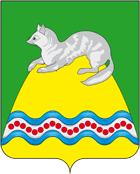 СОБРАНИЕ ДЕПУТАТОВКРУТОГОРОВСКОГО СЕЛЬСКОГО ПОСЕЛЕНИЯСОБОЛЕВСКОГО МУНИЦИПАЛЬНОГО РАЙОНАКАМЧАТСКОГО КРАЯРЕШЕНИЕ20.04.2021 г.  № 427-я очередная сессия 4-го созыва  «О внесении изменений в Правила землепользования и застройки Крутогоровского сельского поселения »        Внести в Правила землепользования и застройки Крутогоровского сельского поселения следующее изменение:РЕШИЛО:     1.   Внести в Правила землепользования и застройки Крутогоровского сельского поселения следующие изменения:1.1 Дополнить зону КОММУНАЛЬНО-СКЛАДСКАЯ ЗОНА (КСЗ 1)  основным видом разрешенного использования:-«Охрана Государственной границы Российской Федерации (размещение инженерных сооружений и заграждений, пограничных знаков, коммуникаций и других объектов, необходимых для обеспечения защиты и охраны Государственной границы Российской Федерации, устройство пограничных просек и контрольных полос, размещение зданий для размещения пограничных воинских частей и органов управления ими, а также для размещения пунктов пропуска через Государственную границу Российской Федерации».Зам.председателя Собрания депутатов                                              Струнина Л.В.Крутогоровского сельского поселения	                                                                                                                                